                     Worthing Schools High 7 Rotation - Team Declaration                                                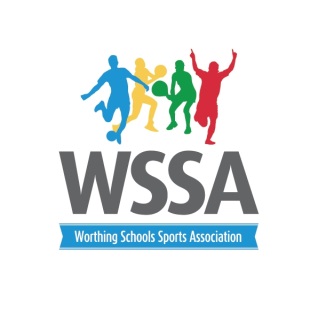 GS-C-GD-WA- scorer-GK-GA-WDName Starting positions Rotation    1Rotation 2Rotation 3Rotation 4Rotation 5Rotation 6Rotation 7GSCGDWAScorerGKGAWDCGDWAscorerGKGAWDGSGDWAscorerGKGAWDGSCWAScorerGKGAWDGSCGDScorerGKGAWDGSCGDWAGKGAWDGSCGDWAscorerGAWDGSCGDWAscorerGKWD GSCGDWAscorerGKGA